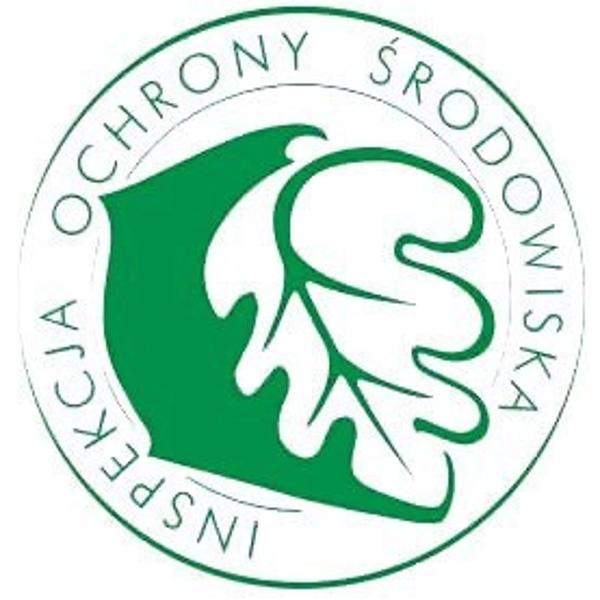 	Główny Inspektorat Ochrony Środowiska powiadamia o wystąpieniu w dniu wczorajszym tj. 25 listopada br. przekroczenia poziomu informowania dla pyłu zawieszonego PM10 w Nowym Targu. Stężenie dobowe zmierzone na stacji w Nowym Targu, Pl. Słowackiego osiągnęło wartość 135 µg/m3.Prognoza na dzień 26 listopada wskazuje na wystąpienie w dniu dzisiejszym ryzyka przekroczenia poziomu alarmowego dla pyłu zawieszonego PM10 na terenie powiatów: oświęcimskiego, wadowickiego, suskiego, myślenickiego, limanowskiego, nowosądeckiego i miasta Nowy Sącz oraz dodatkowo o ryzyku wystąpienia przekroczenia poziomu informowania dla pyłu zawieszonego PM10 na terenie powiatów: chrzanowskiego, olkuskiego, krakowskiego, wielickiego, bocheńskiego, brzeskiego, tarnowskiego, gorlickiego, nowotarskiego oraz na terenie Krakowa i Tarnowa. Powiadomienie o ryzyku wystąpienia przekroczenia poziomu alarmowego i informowania dla pyłu zawieszonego PM10 przygotowano na podstawie prognozy zanieczyszczenia powietrza, wykonywanej przez Instytut Ochrony Środowiska-Państwowy Instytut badawczy (IOŚ-PIB) dostępnej na portalu „Jakość powietrza” GIOŚ pod adresem http://powietrze.gios.gov.pl/pjp/airPollution?woj=malopolskiePrzyczynami ryzyka wystąpienia przekroczenia poziomu informowania pyłu PM10 są warunki meteorologiczne utrudniające rozprzestrzenianie się zanieczyszczeń w sytuacji wzmożonej emisji z sektora bytowo-komunalnego oraz wzmożonego ruchu drogowego.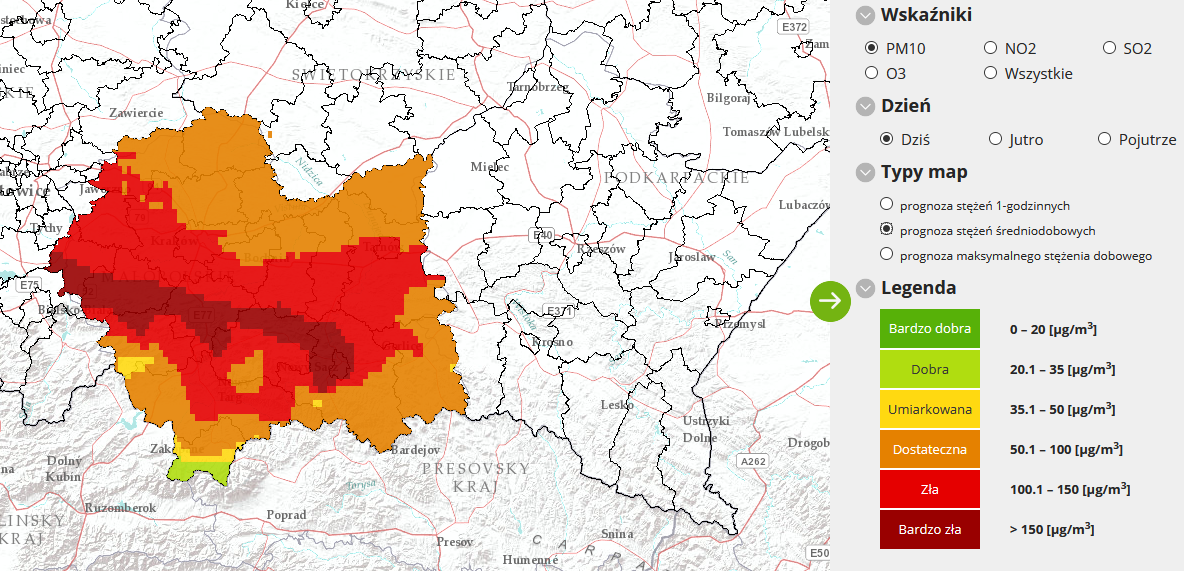 Prognoza na dzień 27 listopada dla stężeń średniodobowych pyłu PM10, przygotowana na podstawie prognozy zanieczyszczenia powietrza, wykonywanej przez Instytut Ochrony Środowiska-Państwowy Instytut badawczy (IOŚ-PIB) dostępnej na portalu „Jakość powietrza” GIOŚ pod adresem http://powietrze.gios.gov.pl/pjp/airPollution?woj=malopolskie wskazuje na wystąpienie ryzyka przekroczenia poziomu alarmowego dla pyłu PM10 na obszarze powiatów: krakowskiego, oświęcimskiego i wadowickiego oraz na wystąpienie ryzyka przekroczenia poziomu informowania dla pyłu PM10 na obszarze powiatów: chrzanowskiego, olkuskiego, miechowskiego, proszowickiego, wielickiego, bocheńskiego, brzeskiego, tarnowskiego, dąbrowskiego, limanowskiego, myślenickiego, suskiego, nowotarskiego, nowosądeckiego i miasta Krakowa, Tarnowa i Nowego Sącza.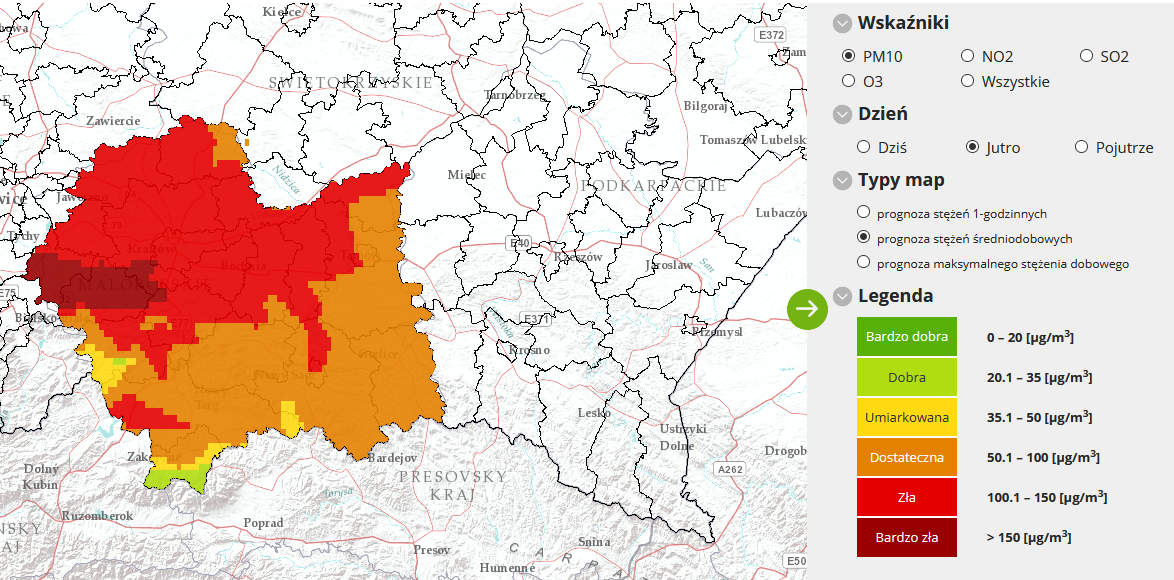 Przyczynami ryzyka wystąpienia przekroczenia poziomu informowania pyłu PM10 są warunki meteorologiczne utrudniające rozprzestrzenianie się zanieczyszczeń w sytuacji wzmożonej emisji z sektora bytowo-komunalnego i wzmożonego ruchu drogowego.Zalecane działania określone w Programie ochrony powietrza w planie działań krótkoterminowych dla drugiego stopnia zagrożenia pyłem PM10:Osoby o wyższej wrażliwości na zanieczyszczenie powietrza (dzieci i młodzież, osoby starsze, osoby z zaburzeniami układu oddechowego, krwionośnego, alergicy, osoby palące papierosy i zawodowo narażone na pyły), powinny:ograniczyć długie spacery i aktywność fizyczną na zewnątrz,unikać wietrzenia pomieszczeń,włączyć oczyszczacz powietrza lub założyć maskę antysmogową,w razie potrzeby stosować się do zaleceń lekarzy,śledzić informacje o aktualnych poziomach zanieczyszczenia powietrza.Jednostki oświatowe i opiekuńczem.in.: szkoły, przedszkola, żłobki), powinny:ograniczyć aktywność dzieci i młodzieży na zewnątrz.Szpitale i przychodnie opieki zdrowotnej, powinny: przygotować się na możliwość wystąpienia większej ilości przypadków nagłych (np. wzrost dolegliwości astmatycznych lub niewydolności krążenia).Władze gmin, powinny:podjąć intensywne kontrole zakazu spalania odpadów i pozostałości roślinnych.Podmioty gospodarcze, powinny:zawiesić uciążliwe prace budowlane powodujące duże zapylenie,zraszać pryzmy materiałów sypkich mogących powodować pylenie.Policja oraz Inspekcja Transportu Drogowego, powinny: prowadzić wzmożone kontrole jakości spalin w ruchu ulicznym (przy temperaturze powietrza powyżej 5°C).Policja oraz zarządcy dróg, powinni:nasilić kontrole pojazdów opuszczających place budowy pod kątem ograniczenia zanieczyszczenia dróg.Zarządcy dróg, powinni:prowadzić czyszczenie ulic na mokro (w przypadku temperatury powietrza powyżej 0°C oraz braku opadów w ciągu ostatniego tygodnia).Do mieszkańców obszaru apeluje się o:w przypadku osób spalających węgiel lub drewno:-  tymczasowe zastosowanie innego dostępnego źródła ciepła np.: elektrycznego lub gazowego, a jeżeli nie jest to możliwe, zastosowanie wysokiej jakości węgla lub drewna,- zaprzestanie palenia w kominkach, jeżeli nie stanowią one jedynego źródła ogrzewania,korzystanie z komunikacji zbiorowej, pieszej, rowerowej lub wspólnych dojazdów zamiast indywidualnych podróży samochodem,ograniczenie rozpalania ognisk i używania dmuchaw do liści.Zalecane działania określone w Programie ochrony powietrza w planie działań krótkoterminowych dla trzeciego stopnia zagrożenia pyłem PM10:Osoby o wyższej wrażliwości na zanieczyszczenie powietrza (dzieci i młodzież, osoby starsze, osoby z zaburzeniami układu oddechowego, krwionośnego, alergicy, osoby palące papierosy i zawodowo narażone na pyły), powinny:ograniczyć długie spacery i aktywność fizyczną na zewnątrz,unikać wietrzenia pomieszczeń,włączyć oczyszczacz powietrza lub założyć maskę antysmogową,w razie potrzeby stosować się do zaleceń lekarzy,śledzić informacje o aktualnych poziomach zanieczyszczenia powietrza.Jednostki oświatowe i opiekuńcze (szkoły, przedszkola, żłobki), powinny:ograniczyć aktywność dzieci i młodzieży na zewnątrz.Szpitale i przychodnie opieki zdrowotnej, powinny: przygotować się na możliwość wystąpienia większej ilości przypadków nagłych (np. wzrost dolegliwości astmatycznych lub niewydolności krążenia).Władze gmin, powinny:podjąć intensywne kontrole zakazu spalania odpadów i pozostałości roślinnych.Podmioty gospodarcze, powinny:czasowo wstrzymać procesy technologiczne, które powodują znaczącą emisję pyłu,zawiesić uciążliwe prace budowlane powodujące duże zapylenie,zraszać pryzmy materiałów sypkich mogących powodować pylenie.Policja oraz Inspekcja Transportu Drogowego, powinny: prowadzić wzmożone kontrole jakości spalin w ruchu ulicznym (przy temperaturze powietrza powyżej 5°C).Policja oraz zarządcy dróg, powinni:nasilić kontrole pojazdów opuszczających place budowy pod kątem ograniczenia zanieczyszczenia dróg.Zarządcy dróg, powinni:wyznaczyć alternatywne trasy dla odcinków dróg o największym natężeniu ruchu samochodowego, zwłaszcza dla samochodów ciężarowych w celu omijania centrum miast,prowadzić czyszczenie ulic na mokro (w przypadku temperatury powietrza powyżej 0°C oraz braku opadów w ciągu ostatniego tygodnia).Inspekcja Nadzoru Budowlanego, powinna:prowadzić intensywne kontrole przestrzegania przepisów na placach budowy.Wojewódzki Inspektorat Ochrony Środowiska, powinien:wdrożyć procedury szczególnego monitorowania i reagowania na znaczące emisje z zakładów przemysłowych.Do mieszkańców obszaru apeluje się o:w przypadku osób spalających węgiel lub drewno:- tymczasowe zastosowanie innego dostępnego źródła ciepła np.: elektrycznego lub gazowego, a jeżeli nie jest to możliwe, zastosowanie wysokiej jakości węgla lub drewna,- zaprzestanie palenia w kominkach, jeżeli nie stanowią one jedynego źródła ogrzewania,korzystanie z komunikacji zbiorowej, pieszej, rowerowej lub wspólnych dojazdów zamiast indywidualnych podróży samochodem,ograniczenie rozpalania ognisk i używania dmuchaw do liści.Liliana Czarneckatel: +48(12) 312 52 09 w. 14512 656 663email: l.czarnecka@gios.gov.plZnak: DM/KR/542-3/25/19/LCKraków, 26.11.19 r.